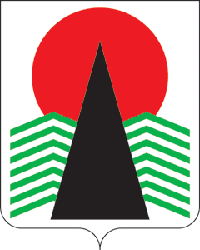 Сельское поселение Куть-ЯхНефтеюганский районХанты-Мансийский автономный округ - ЮграАДМИНИСТРАЦИЯ СЕЛЬСКОГО ПОСЕЛЕНИЯ КУТЬ-ЯХ
ПРОЕКТ ПОСТАНОВЛЕНИЯп. Куть-ЯхО внесении изменений в постановление администрации сельского поселения Куть –Ях от 04.09.2018 № 178 « Об установлении стоимости услуг, предоставляемых согласно гарантированному перечню услуг по погребению» (в ред. от 10.12.2018 № 217, от 22.02.2019 № 21, от 31.05.2019 № 97, от 06.05.2020 № 60, от 15.02.2021 № 17, от 06.05.2021 № 88)В соответствии с Федеральным законом от 12.01.1996 № 8-ФЗ «О погребении и похоронном деле» п о с т а н о в л я ю:1. Внести в постановление администрации сельского поселения Куть-Ях от 04.09.2018 № 178 «Об установлении стоимости услуг, предоставляемых согласно гарантированному перечню услуг по погребению» (в ред. от 10.12.2018 № 217, от 22.02.2019 № 21, от 31.05.2019 № 97, от 06.05.2020 № 60, от 15.02.2021 № 17, от 06.05.2021 № 88) (далее - Постановление) следующие изменения:1.1. приложение 1 к Постановлению изложить в новой редакции согласно приложению 1 к настоящему постановлению;1.2. приложение 2 к Постановлению изложить в новой редакции согласно приложению 2 к настоящему постановлению.2. Настоящее постановление подлежит официальному опубликованию в бюллетене «Куть-Яхский вестник» и размещению на официальном сайте органов местного самоуправления сельского поселения Куть-Ях.3. Настоящее постановление вступает в силу после его официального опубликования.4. Контроль за выполнением постановления возложить на заместителя главы поселения З.Х. Бунину.Глава поселения							Л.В. Жильцова№Приложение 1 к постановлению администрации сельского поселения Куть –Ях от _______________№ ___Стоимость услуг  по погребению, предоставляемых согласногарантированному перечню муниципальным казенным учреждением «Административно –хозяйственное обслуживание»  на территории сельского поселения Куть –Ях Нефтеюганского районаСтоимость услуг  по погребению, предоставляемых согласногарантированному перечню муниципальным казенным учреждением «Административно –хозяйственное обслуживание»  на территории сельского поселения Куть –Ях Нефтеюганского районаСтоимость услуг  по погребению, предоставляемых согласногарантированному перечню муниципальным казенным учреждением «Административно –хозяйственное обслуживание»  на территории сельского поселения Куть –Ях Нефтеюганского районаНаименование услугСумма затрат, рублейНаименование услугСумма затрат, рублейНаименование услугСумма затрат, рублей121Оформление документов, необходимых для погребения3142Предоставление и доставка гроба и других предметов, необходимых для погребения3 9743Перевозка тела (останков) умершего на кладбище 2 1254Погребение 4 0345Общая стоимость гарантированного перечня услуг по погребению10 447Приложение 2  к постановлению администрации сельского поселения Куть –Ях от 01.06.2022 № 88Стоимость услуг по погребению умерших (погибших), не имеющих супруга, близких родственников, иных родственников либо законного представителя умершего, оказываемых муниципальным казенным учреждением «Административно –хозяйственное обслуживание»  на территории сельского поселения Куть –Ях Нефтеюганского районаСтоимость услуг по погребению умерших (погибших), не имеющих супруга, близких родственников, иных родственников либо законного представителя умершего, оказываемых муниципальным казенным учреждением «Административно –хозяйственное обслуживание»  на территории сельского поселения Куть –Ях Нефтеюганского районаСтоимость услуг по погребению умерших (погибших), не имеющих супруга, близких родственников, иных родственников либо законного представителя умершего, оказываемых муниципальным казенным учреждением «Административно –хозяйственное обслуживание»  на территории сельского поселения Куть –Ях Нефтеюганского районаНаименование услугСумма затрат, рублейНаименование услугСумма затрат, рублейНаименование услугСумма затрат, рублей121Оформление документов, необходимых для погребения3142Облачение тела17133Предоставление гроба 2 2614Перевозка тела умершего на кладбище 2 1255Погребение 4 0346Общая стоимость услуг по погребению умерших (погибших), не имеющих супруга, близких родственников, иных родственников либо законного представителя умершего10 447